Year 5 Home Learning – Monday 28th September 2020ckimberley@peelpark.bradford.sch.uk5 Larch Sumdog Logins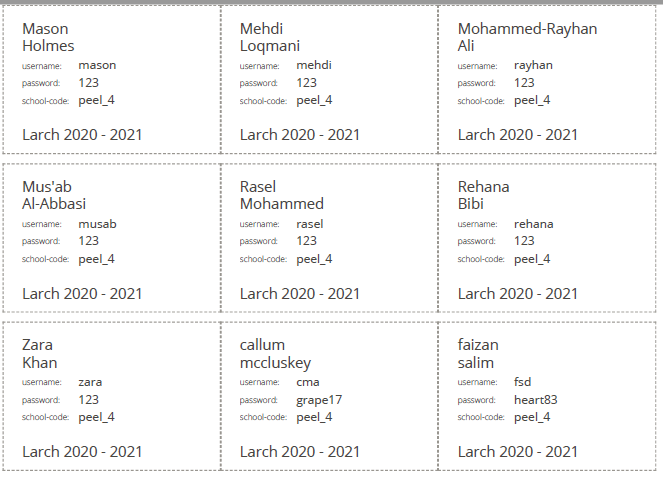 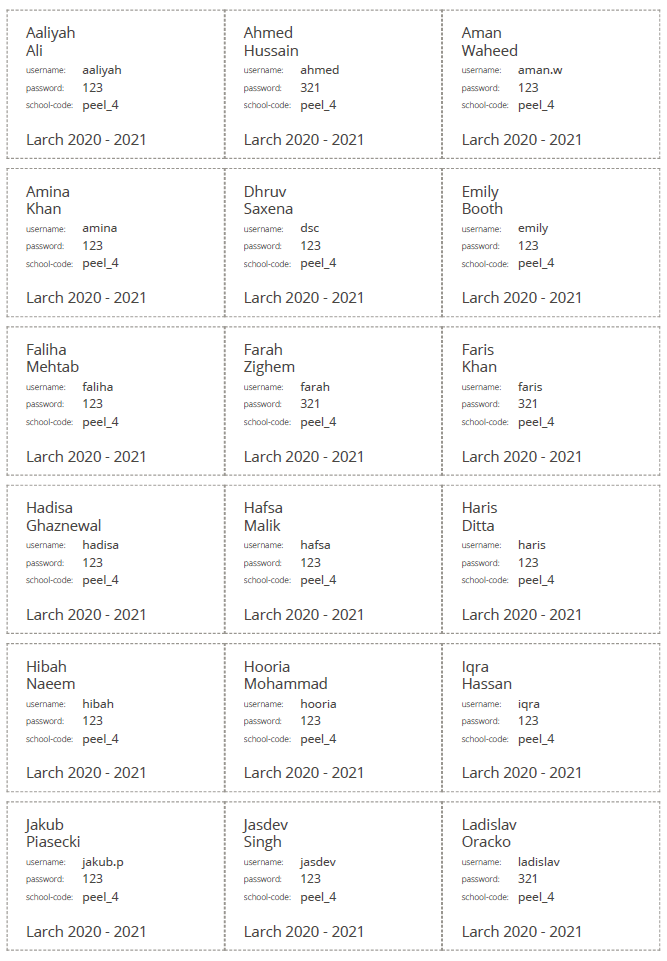 MathsIn todays lesson we will look at rounding numbers to the nearest 10, 100, 1000 and 10,000. Please make sure that your sound is turned on so that you can hear me on the powerpoint. If you wish to have more practise I will set additional tasks on Sumdog linked to rounding numbers.EnglishIn English we are using what we know about adventure stories to plan our own. We will consider how we can choose a suitable setting and characters for our story. You should complete a detailed plan for your story. Tomorrow we will begin to write the first part of our story.Reading – Room 13Use the powerpoint to read chapters 16 and 17 from Room 13. Mr Kimberley will read the text and you can follow. Please make sure that you have read these two chapters before completing the guided reading questions.Guided Reading In guided reading we look at Room 13 and the events of chapters 16 and 17. Please answer these questions in your guided reading book. 